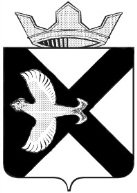 Боровская  поселковая  ДумаР Е Ш Е Н И Е27 ноября  2013 г.						        	              № _425_п.БоровскийТюменского муниципального района        В соответствии с Федеральным  Законом  от 6 октября 2003 года №131-ФЗ «Об общих принципах организации местного самоуправления в Российской Федерации», Законом Российской Федерации от 27.12.1991 №2124-1 «О средствах массовой информации», Боровская  поселковая Дума,РЕШИЛА:Установить цены на услуги, оказываемой газетой «Боровские вести»Размещение информации, объявлений, поздравлений физических лиц -  подписчикам  газеты "Боровские вести»", Совету ветеранов поселка Боровский, клубам  поселка Боровский (Клуб «Ветеран», Клуб «Милосердие», Клуб «Интересные встречи», Клуб людей с ограниченными возможностями), осуществляется бесплатно.Размещение правовых актов органов местного самоуправления муниципального образования поселок Боровский и иной информации, поступившей от органов местного самоуправления муниципального образования поселок Боровский, осуществляется бесплатно.Размещение информации о социальных, культурных и спортивных  событиях, анонс проводимых в поселке мероприятий осуществляется бесплатно.Публикация фотографий, стихов и сочинений, представленных жителями поселка на конкурс, посвященный 75-летию поселка Боровский, осуществляется бесплатно.  4. Установить, что настоящее решение вступает в силу с 01 января 2014 года.5. Опубликовать настоящее решение в газете «Боровские вести» и на официальном сайте в сети Интернет.Председатель Думы                                                                             С.В. Лейс№п/пНаименование услугиЦена1Размещение объявлений рекламного характера для юридических лиц15 рублей за 1 кв.см2Размещение поздравлений от  юридических лиц15 рублей за 1 кв.см3Размещение объявлений, поздравлений от  физических лиц10 рублей за 1 кв.см4Размещение информации от юридических лиц15 рублей за 1 кв.см5Оформление подписки на первое полугодие 2014 года132,48 рублей за комплект в том числе (каталожная цена 104,04 руб., услуги связи, доставки - 28,44 руб.)6Оформление подписки на второе полугодие 2014 года132,48 рублей за комплект в том числе (каталожная цена 104,04руб., услуги связи, доставки - 28,44 руб.)Расчет стоимости подписки на газету «Боровские вести» на 2014 годРасчет стоимости подписки на газету «Боровские вести» на 2014 годРасчет стоимости подписки на газету «Боровские вести» на 2014 годРасчет стоимости подписки на газету «Боровские вести» на 2014 годРасчет стоимости подписки на газету «Боровские вести» на 2014 годРасчет стоимости подписки на газету «Боровские вести» на 2014 годФактические расходы за 6 месяцев 2013Фактические расходы за 6 месяцев 2013Фактические расходы за 6 месяцев 2013Печать газеты"Боровские вести" Печать газеты"Боровские вести" 185421,1По договору корресподентТереб По договору корресподентТереб 43849,5Агентское вознагр.по договоруАгентское вознагр.по договору200З/пл и начисления редактору (50%)З/пл и начисления редактору (50%)56628,06286098,66Расчет по факту 6 месяцев  2013 годаРасчет по факту 6 месяцев  2013 годаРасчет по факту 6 месяцев  2013 годаРасчет по факту 6 месяцев  2013 годаРасчет по факту 6 месяцев  2013 годаРасчет по факту 6 месяцев  2013 годаВышло 11 номеров газет по 3000 экз.=33000экз за 6 мес.2013гВышло 11 номеров газет по 3000 экз.=33000экз за 6 мес.2013гВышло 11 номеров газет по 3000 экз.=33000экз за 6 мес.2013гВышло 11 номеров газет по 3000 экз.=33000экз за 6 мес.2013гИтого расходов на 1 газету:Итого расходов на 1 газету:272963,7/33000=8,67руб.272963,7/33000=8,67руб.На 2 полугодие планируется примерно 12 газет:8,67*12=104,04руб На 2 полугодие планируется примерно 12 газет:8,67*12=104,04руб На 2 полугодие планируется примерно 12 газет:8,67*12=104,04руб На 2 полугодие планируется примерно 12 газет:8,67*12=104,04руб На 2 полугодие планируется примерно 12 газет:8,67*12=104,04руб На 2 полугодие планируется примерно 12 газет:8,67*12=104,04руб Услуги почты  около 30 руб.Услуги почты  около 30 руб.Итого услуги подписки на полугодие134,04 руб.Итого услуги подписки на полугодие134,04 руб.Итого услуги подписки на полугодие134,04 руб.Итого услуги подписки на полугодие134,04 руб.Итого услуги подписки на полугодие134,04 руб.Итого услуги подписки на полугодие134,04 руб.